Allegato A.2 - DICHIARAZIONE DEL FORNITORE/PRODUTTORE DELL’APPARECCHIATURA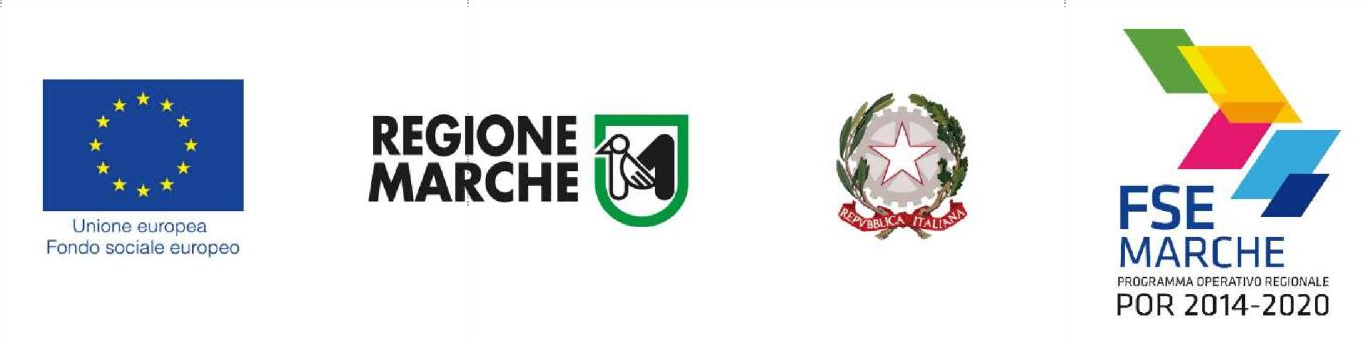 AUTODICHIARAZIONE AI SENSI DEGLI ARTT. 46 E 47 D.P.R. N. 445/2000Il/la sottoscritto/a _______________________________________________nato/a _________________________________ il ___/___/_____, C.F.: ____________________________, in qualità di rappresentante legale della ditta _________________________________________________, C.F. _______________________________________, partita IVA __________________________________,con sede legale a _____________________________ in Via_________________________________, n.___ Telefono ___________________, cellulare ___________________________________________________;  e-mail _____________________________  PEC _______________________________________________ IBAN ____________________________________________ Ist. Bancario _________________________consapevole di quanto previsto dagli artt. 75 e 76 del D.P.R. n. 445/2000 in merito alla decadenza dai benefici concessi sulla base di dichiarazioni non veritiere, nonché sulla responsabilità penale conseguente al rilascio di dichiarazioni mendaci e alla formazione e uso di atti falsi, ai sensi e per gli effetti di cui agli artt. 46 e 47 del D.P.R. 445/2000 sotto la propria responsabilità: DICHIARA- che il dispositivo di purificazione/sanificazione (riportare nome e modello esatto della macchina) _______________________________________________________________________________________rispetta le caratteristiche tecniche minime individuate nella DGR n. 651/2022, di cui all’art. 4 dell’Avviso pubblico, di seguito meglio precisate: trattamento di 4-6 volumi d’aria/ora nell’aula didattica in cui installati (360 - 800 m3/h);Clean Air Delivery Rate (CADR), predisposto con filtro High Efficiency Particulate Air filter (HEPA) secondo la norma UNI EN 1822-1 o altro sistema per il quale venga indicato specificamente che abbatte le particelle nell’intervallo di dimensioni da 0,1 µm a 1 µm, con efficienza di filtrazione minima del 95%, il tutto conforme alle norme tecniche in materia applicabili.b) che tali dispositivi è inoltre:conforme alle norme in vigore in tema di salute e sicurezza, ivi incluse quelle riferite agli utilizzatori;non è dannoso per la salute durante il funzionamentonon emette ozono non emette all’esterno dello stesso raggi UVA e UVB;è in possesso delle autorizzazioni, registrazioni o certificazioni di conformità alle normative pubbliche di settore (nazionali ed europee) per la salvaguardia dell’ambiente, compatibili, quanto ad emissioni (sonore/termiche), con lo svolgimento delle attività didattiche in presenza di studenti e docenti;c) che rispetto ai criteri di efficacia individuati nella DGR n. 651/2022, di cui all’art. 8 dell’avviso, il dispositivo proposto si colloca nei seguenti ranges: a.1 un Coefficiente di abbattimento dei singoli tra 95,00 e 99,49%  a.2 un Coefficiente di abbattimento dei singoli tra 99,50 e 99,94%		 a.3 un Coefficiente di abbattimento dei singoli oltre 99,95%	 b.1 un volume di aria trattata per ora da 360 a 400 m3/h		 b.2 un volume di aria trattata per ora da 401 a 500 m3/h		 b.2 un volume di aria trattata per ora da 501 a 800 m3/h		 b.4 un volume di aria trattata oltre 800 m3/h		 c.1 Rumorosità in dB(A) alla massima velocità oltre 50 dB(A)		 c.2 Rumorosità in dB(A) alla massima velocità da 50 a 47 dB(A)	 c.3 Rumorosità in dB(A) alla massima velocità da 46 a 43 dB(A)		 c.4 Rumorosità in dB(A) alla massima velocità da 42 a 40 dB(A)		 c.5 Rumorosità in dB(A) alla massima velocità inferiore a 40 dB(A)		(non obbligatorio: eliminare le voci non pertinenti)  e.1 che la macchina è dotata di un sistema di segnalazione ottica/acustica pe cambio FILTRO e mal funzionamento; e.2 verrà fornito un servizio di assistenza tecnica sul posto, di almeno 1 anno, da parte del fornitore.Luogo e data __________________ 						Firma								__________________________________________Si allega copia del documento di identità del dichiarante.